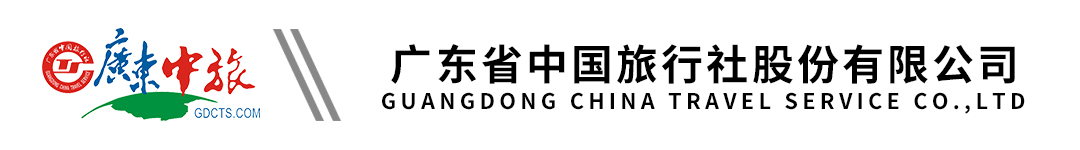 【生活在温汤】江西高铁5天 | 宜春 | 明月山 | 宋城明月千古情 | 千年温汤古镇 | 南惹古村 | 仰山栖隐禅寺 | 万载古城行程单行程安排费用说明自费点其他说明产品编号XLC-20240311出发地广州市目的地宜春市行程天数5去程交通高铁返程交通高铁参考航班广州南-宜春G1404/15:55-19:32或其他车次广州南-宜春G1404/15:55-19:32或其他车次广州南-宜春G1404/15:55-19:32或其他车次广州南-宜春G1404/15:55-19:32或其他车次广州南-宜春G1404/15:55-19:32或其他车次产品亮点★优选住宿：一晚入住宜春，三晚指定入住温汤镇当地富硒温泉酒店 ★优选住宿：一晚入住宜春，三晚指定入住温汤镇当地富硒温泉酒店 ★优选住宿：一晚入住宜春，三晚指定入住温汤镇当地富硒温泉酒店 ★优选住宿：一晚入住宜春，三晚指定入住温汤镇当地富硒温泉酒店 ★优选住宿：一晚入住宜春，三晚指定入住温汤镇当地富硒温泉酒店 天数行程详情用餐住宿D1广州南-宜春-温汤镇早餐：X     午餐：X     晚餐：X   温汤镇：温汤大酒店/TOWO上品温泉度假酒店/宜春硒泉宾馆/泉月山庄度假酒店/酒友温泉酒店/书意温泉酒店其他同级酒店D2栖隐禅寺-南惹古村早餐：酒店早餐     午餐：X     晚餐：X   温汤镇：温汤大酒店/TOWO上品温泉度假酒店/宜春硒泉宾馆/泉月山庄度假酒店/酒友温泉 酒店/书意温泉酒店其他同级酒店D3明月山-温汤古井泡脚早餐：酒店含早     午餐：X     晚餐：X   温汤镇：温汤大酒店/TOWO上品温泉度假酒店/宜春硒泉宾馆/泉月山庄度假酒店/酒友温泉 酒店/书意温泉酒店其他同级酒店D4万载古城-工疗温泉早餐：酒店含早     午餐：X     晚餐：X   温汤镇：温汤大酒店/TOWO上品温泉度假酒店/宜春硒泉宾馆/泉月山庄度假酒店/酒友温泉 酒店/书意温泉酒店其他同级酒店D5宜春-温馨的家早餐：√     午餐：X     晚餐：X   温馨的家费用包含1、大交通：广州南-宜春，往返高铁/动车二等座（根据不同线路可修改），报名时请提供身份证复印件。1、大交通：广州南-宜春，往返高铁/动车二等座（根据不同线路可修改），报名时请提供身份证复印件。1、大交通：广州南-宜春，往返高铁/动车二等座（根据不同线路可修改），报名时请提供身份证复印件。费用不包含1、不含明月山缆车150元/人（上行80元，下行70元）1、不含明月山缆车150元/人（上行80元，下行70元）1、不含明月山缆车150元/人（上行80元，下行70元）项目类型描述停留时间参考价格明月山环保车¥(人民币) 30.00明月山往返缆车¥(人民币) 150.00预订须知一、报名参团须知，请认真阅读，并无异议后于指定位置签名确认：温馨提示安全注意事项： 